15-22. 05. 2020 r. Funkcjonowanie osobiste i społeczne klasa II i III Szkoła Podstawowa Specjalna U i Z  wychowawca-K.ChZadanie 1 - „Co słychać w majowej przyrodzie?” - rozmowa z rodzicami, rodzeństwem o zmianach w przyrodzie w środowiskach naturalnych (łąka, las, park, staw), ogrodach i w pogodzie na podstawie obserwacji i spostrzeżeń.Zadanie 2 - Plan ogrodu - rysowanie pod dyktando.  Dziecko rysuje plan ogrodu pod dyktando rodzica, siostry, brata. Podczas dyktowania dziecko zaznacza tylko usytuowanie określonych gatunków roślin, a następnie dopracowuje szczegóły. Ogród może być w kształcie prostokąta lub kwadratu. Furtka do ogrodu jest od strony południowej. Po prawej stronie furtki rośnie krzak róży, a po lewej tulipany. Pośrodku ogrodu stoi altana. Z prawej strony altany kwitnie drzewo wiśniowe, a po lewej stronie krzak forsycji. Za altanką zasadzona jest cebula, a przed altaną stoi ławka. W prawym górnym rogu ogrodu jest grządka z truskawkami, w lewym górnym rogu sałata. W lewym dolnym rogu wzeszła pietruszka, a obok niej marchewka, w prawym dolnym rogu są krzaki porzeczek, a obok buraki. Do altany prowadzi ścieżka. Po lewej stronie ścieżki rosną konwalie, a po prawej bratki. W pozostałych miejscach ogrodu przygotowane są grządki pod zasiew innych warzyw oraz trawa.To zadanie należy wykonać na kartce dużego formatu, grządki z warzywami mogą być zaznaczone np. poprzez przyklejenie pustych torebek po nasionach pietruszki, cebuli itd.Zadanie 3 - ,,Mieszkańcy łąki i ogrodów”- utrwalamy informacje o zwierzętach żyjących na łące. Odgadywanie zagadek o poszczególnych zwierzętach i czytanie o nich informacji zamieszczonych w podręczniku. Zagadki: Spulchnia ziemię to nie wróg mieszka w ziemi, nie ma nóg (dżdżownica) On, kiedy budzi się słońce z kwiatka na kwiatek lata po łące, by wszystkich, którzy są w okolicy barwą skrzydełek swoich zachwycić (motyl)Napotkałem dziś konika, który skacze lecz nie bryka. Jest zielony, piosnki dzwoni a nazywa się ………. (pasikonik) Mieszka w kącie w zimie, w lecie i na muchy sieci plecie (pająk) Duże owady szumiące często je spotkasz na łące gdzie mają roboty wiele a nazywają się ……… (trzmiele) Ma długie uszy, bardzo zwinnie skacze, zmyka więc przez pole, kiedy psy zobaczy (zając) Śpiewem lato nam umilają zimą na pomoc naszą czekają (ptaki)Zadanie 4 - praca z książką. 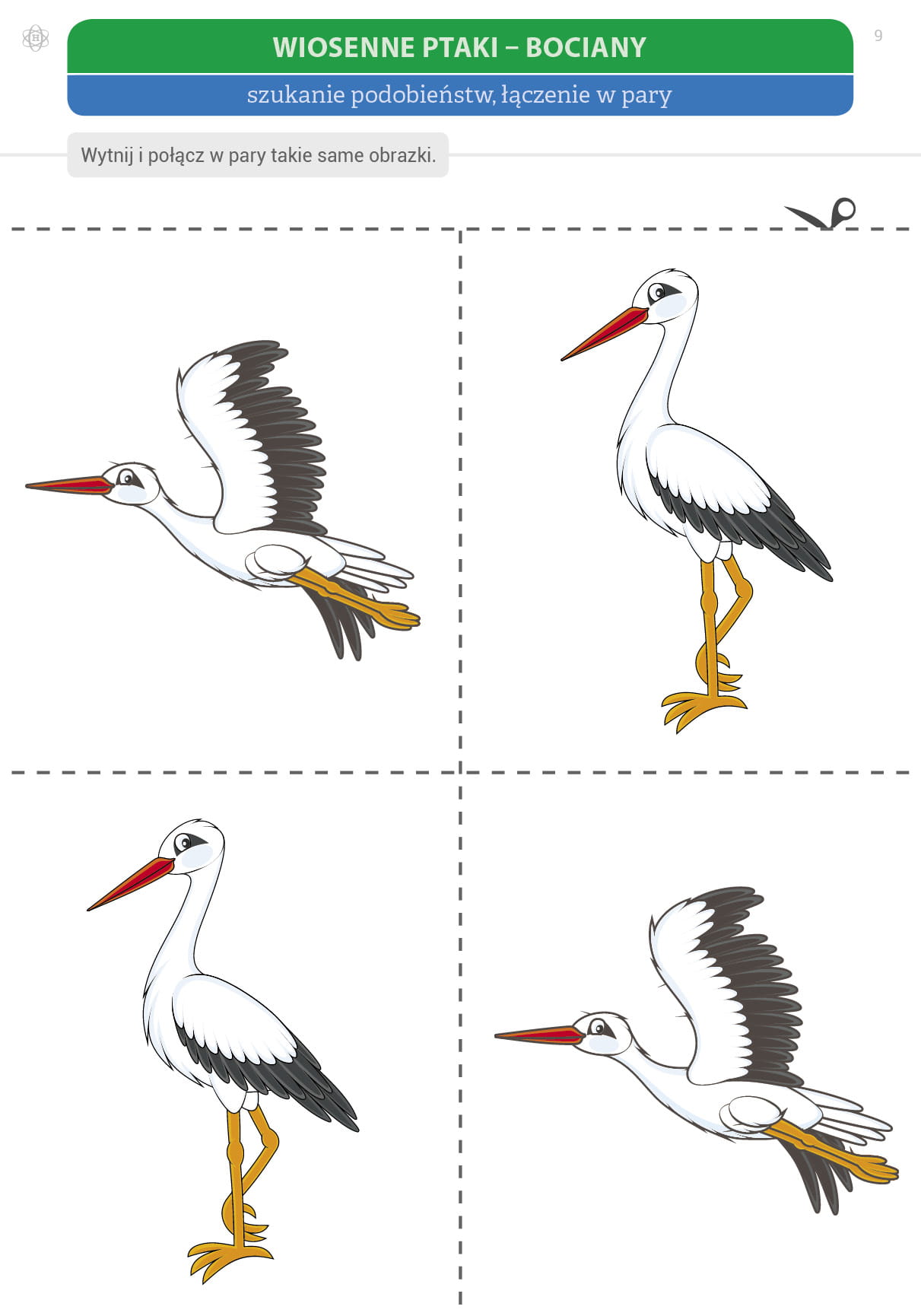 Zadanie 5- Policz i zaznacz prawidłową odpowiedź.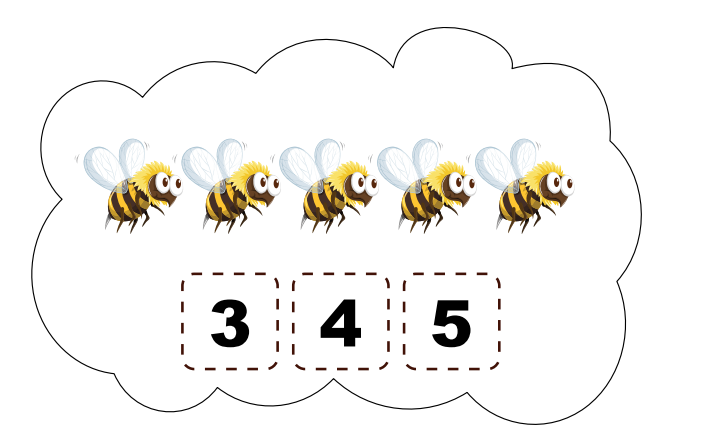 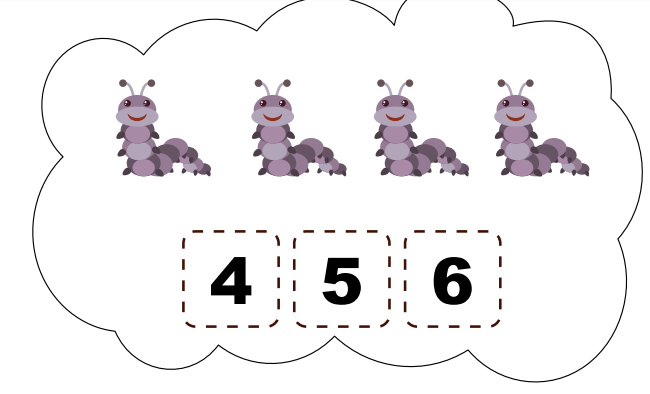 Zadanie 5 - Policz i pokoloruj odpowiednią liczbę kwadratów.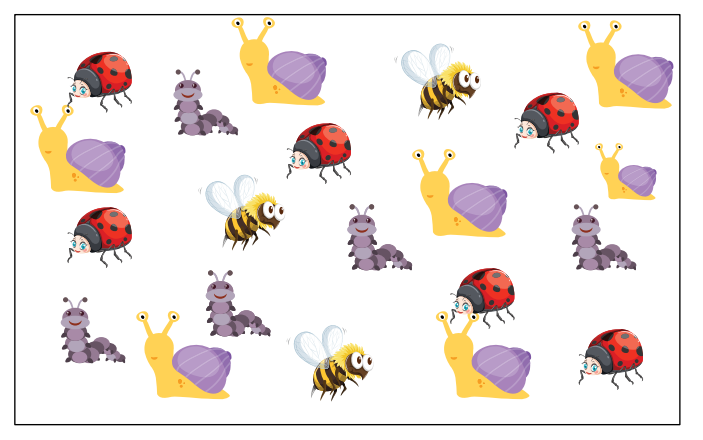 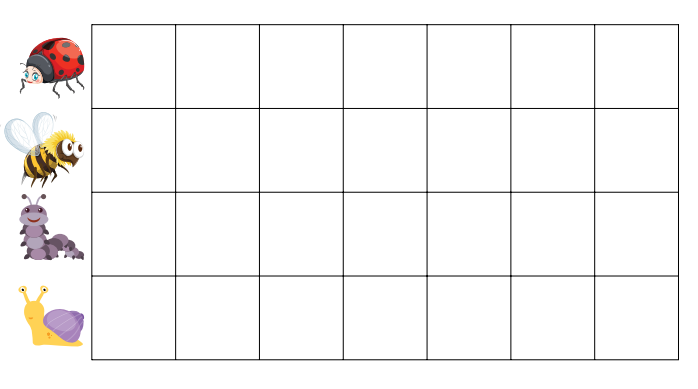 Zadanie 7 - Sprawdź do której cyfry dotrą mieszkańcy łąki i zaznacz odpowiedź.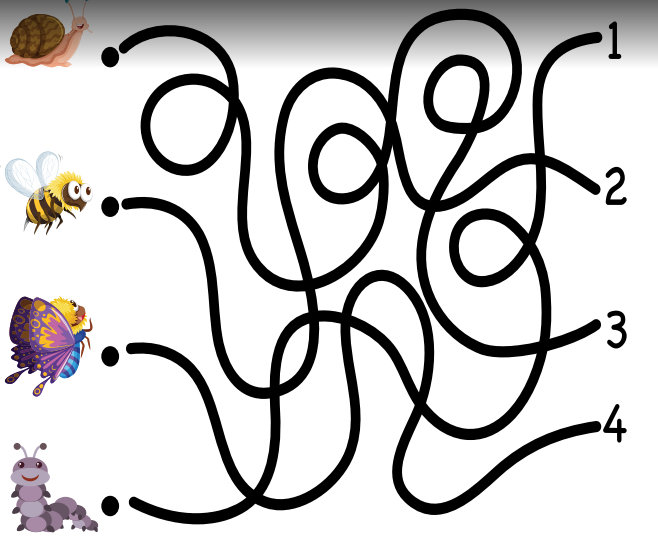 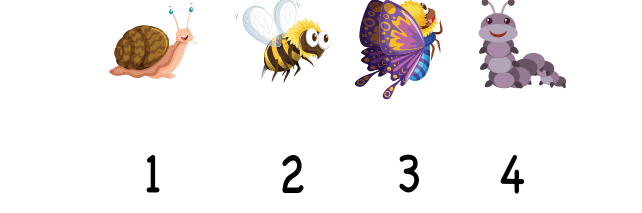 Zadanie 8 - Połącz w pary takie same ślimaki.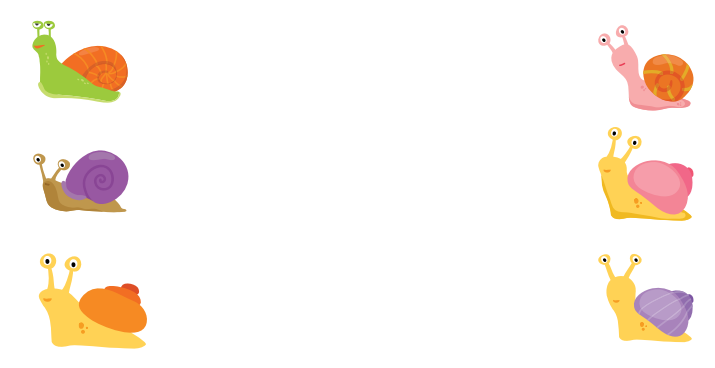 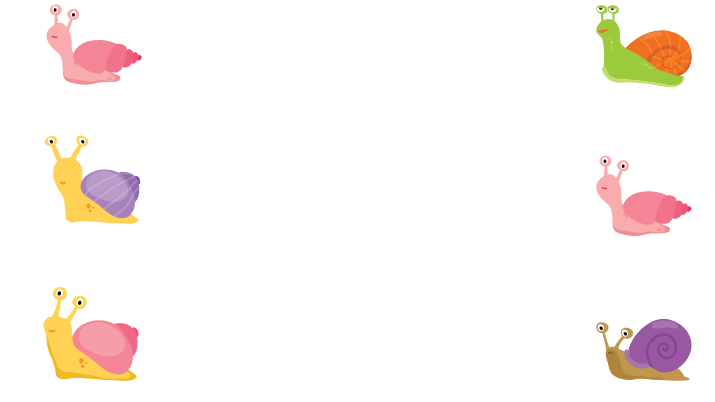 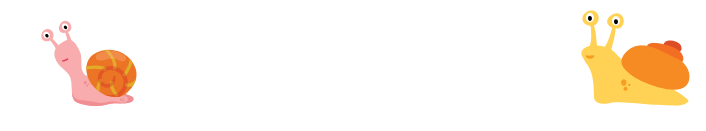 Zadanie 9 - Odszukaj właściwy cień bociana.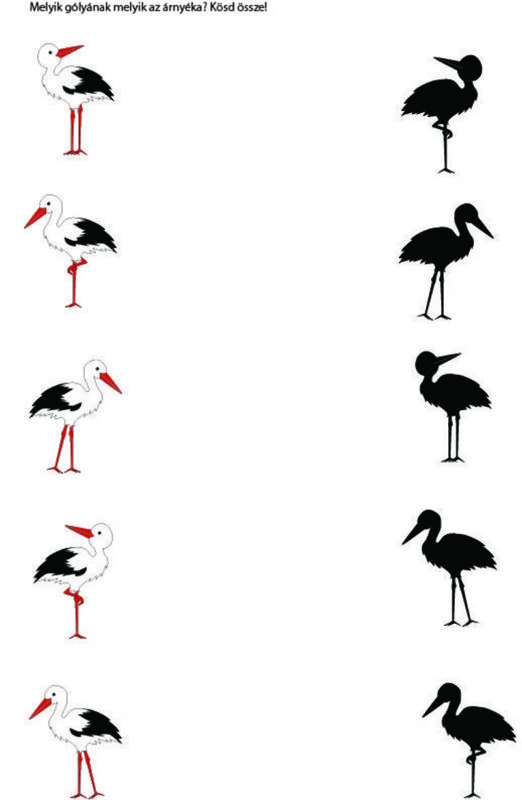 Zadnie 10 - Na zakończenie wykonaj pracę plastyczną ,,Bocian” z dowolnych materiałów jakie posiadasz w domu.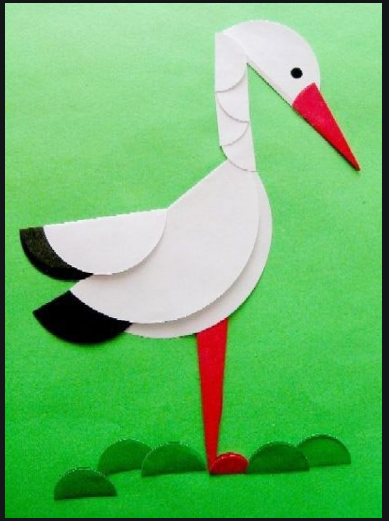 